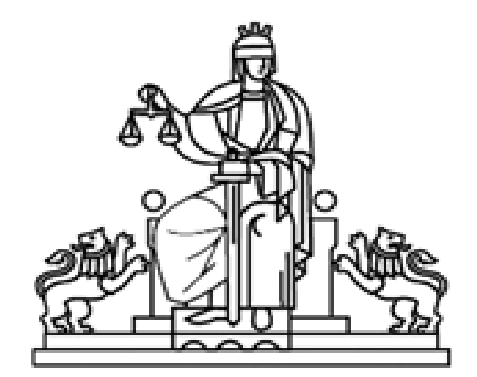 РЕПУБЛИКА БЪЛГАРИЯОКРЪЖЕН СЪД - ДОБРИЧЗ  А  П  О  В  Е  Д№ 135гр. Добрич, 06.04.2021 г.	ГАЛАТЕЯ ХАНДЖИЕВА – МИЛЕВА – Административен ръководител-председател на Окръжен съд гр. Добрич, на основание чл. 103, ал. 1 от Закона за обществените поръчки (ЗОП) и във връзка с възлагане на обществена поръчка на основание чл. 186 от ЗОП във връзка с чл. 20, ал. 3, т. 2 от ЗОП чрез събиране на оферти с обява с предмет: „Избор на оператор за отпечатване, управление и доставка на ваучери за храна за работещите в Окръжен съд - Добрич за периода от 01.01.2021г. до 31.12.2021г.”, публикувана в Централизираната автоматизирана информационна система „Електронни обществени поръчки“ /ЦАИС ЕОП/ на 23.03.2021 г., с уникален номер на поръчката 01742-2021-0002,Н  А  Р  Е  Ж  Д  А  М:	I.НАЗНАЧАВАМ комисия в състав:ПРЕДСЕДАТЕЛ: Венцислава Симеонова Печанска – съдебен помощник в Окръжен съд –Добрич; ЧЛЕНОВЕ: 1. Николинка Иванова Колева - съдебен администратор; 2. Диана Иванова Йовчева – касиер. и резервни членове:Петър Петков Монев – зам.председател на Окръжен съд –Добрич;  Станка Радева Александрова – главен счетоводител. II. ВЪЗЛАГАМ на комисията да извърши  подбор на участниците, разглеждане, оценяване и класиране на получените оферти в рамките на посочената обществена поръчка.	Изпълнението на възложената задача да се извърши при спазване на разпоредбите на ЗОП и Правилника за прилагане на Закона за обществените поръчки /ППЗОП/, и по-специално на чл. 103 и чл. 192 от ЗОП; Раздел VII и Раздел VIII от Глава пета, Глава девета от ППЗОП.III. Комисията да се събере в  14:00 часа на 07.04.2021 г., в кабинет № 501, Съдебна палата в гр. Добрич, ул. „Д-р Константин Стоилов“ 7 за отваряне,  разглеждане, оценяване и класиране на постъпилите оферти. Резултатите от разглеждането и оценката на офертите и за класирането на участниците да се отразят в протокол.Резултатите от разглеждането и оценката на офертите и за класирането на участниците се отразяват в протоколПредседателят на комисията да определи график за работата й.ОПРЕДЕЛЯМ кабинет № 501 за място за правилното съхранение на документите, които не са в платформата, до приключване на работата на комисията.IV. ОПРЕДЕЛЯМ срок за извършване на възложените на комисията задачи: 12.04.2021г.Комисията да изготви доклад за резултатите от работата си, като го представи  до 14.04.2021г. на адм.ръководител-председател на Окръжен съд-Добрич за утвърждаване. Към доклада да се приложат всички документи, изготвени в хода на работа на комисията.Препис от заповедта да се връчи на членовете на комисията и на резервните й членове за сведение и изпълнение.Копие от заповедта да се публикува в самостоятелния раздел на поръчката в „Профил на купувача“,  както и в профила на възложителя в Централизираната автоматизирана информационна система „Електронни обществени поръчки“.ГАЛАТЕЯ ХАНДЖИЕВА  /п/АДМ. РЪКОВОДИТЕЛ-                                                         ПРЕДСЕДАТЕЛ НА ДОСВярно с оригинала на хартия! Данните са заличени на основание чл. 37 от ЗОП във връзка с Регламент (ЕС)2016/679.Добрич 9300, ул. Д-р К.Стоилов 7, факс: 058/ 601 480; e-mail: info@os-dobrich.com